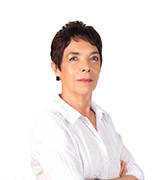 Docente en Colegio San Felipe, Zapotlanejo Jalisco. (2 Años)Docente en Colegio Patria, Zapotlanejo Jalisco. (37 Años)Docente en Instituto Montessori, Puente Grande Jalisco, (3 Años)Asesoría de Alumnos de Educación Preescolar y Primaria (15 Años)Regidora Propietaria, de Octubre de 2015 a la Fechaformacion academicaPrimaria: Colegio Patria, Zapotlanejo Jalisco.Secundaria: Colegio Patria, Zapotlanejo Jalisco.Contador Privado: Colegio Patria, Zapotlanejo Jalisco.Auxiliar de Educadora: Instituto Motolinía.Normal: Escuela de Tepic.ACTIVIDADES SOCIALESTesorera de las Damas voluntarias de la Cruz Roja delegación Zapotlanejo Jalisco. (3 Años)Miembro actual de la Asociación Civil “Mil Mujeres por Zapotlanejo”OTROS CURSOSTaller “Incubadora de Sueños” con duración de 120 horas acreditado por la Unidad Regional, sede Tlajomulco de Zúñiga del IDEFT con clave 14 EIC0001MTaller de “Empoderamiento y Emprendimiento para Mujeres” en Noviembre de 2017.Asistente al curso de formación para multiplicadores en prevención de accidentes en la vía publica, en Marzo de 2017.Colaboración y apoyo para la avicultura de México en especial a la raza “Peli Folk”, en Mayo de 2017.Asistencia a los Talleres Culturales Regionales en Tlajomulco de Zúñiga, Guadalajara, Tonalá y Tlaquepaque, así como a las reuniones ordinarias de cultura que se realizan por mes. (Enero de 2019 a la Fecha).Asistencia a un Convenio de la firma de la Asociación Civil “Centro Oncológico Internacional” (COI). (Julio de 2019.)Asistencia al Foro de Medio Ambiente en el Congreso del Estado. (Junio de 2019).Asistencia al foro Internacional por la Paz, en el Congreso del Estado de Jalisco. (Agosto de 2019).Curso de Baile (salsa) dentro de los Programas de Salud Municipal. (Febrero a Mayo de 2018).Capacitación de la Herramienta CIMTRA Municipal. (Octubre de 2018).